                                             Программа  праздника-конкурса,  посвящённый 23 февраля,  в  МКОУ  «Митлиурибская  основная  общеобразовательная  школа»2017-2018 уч. Год.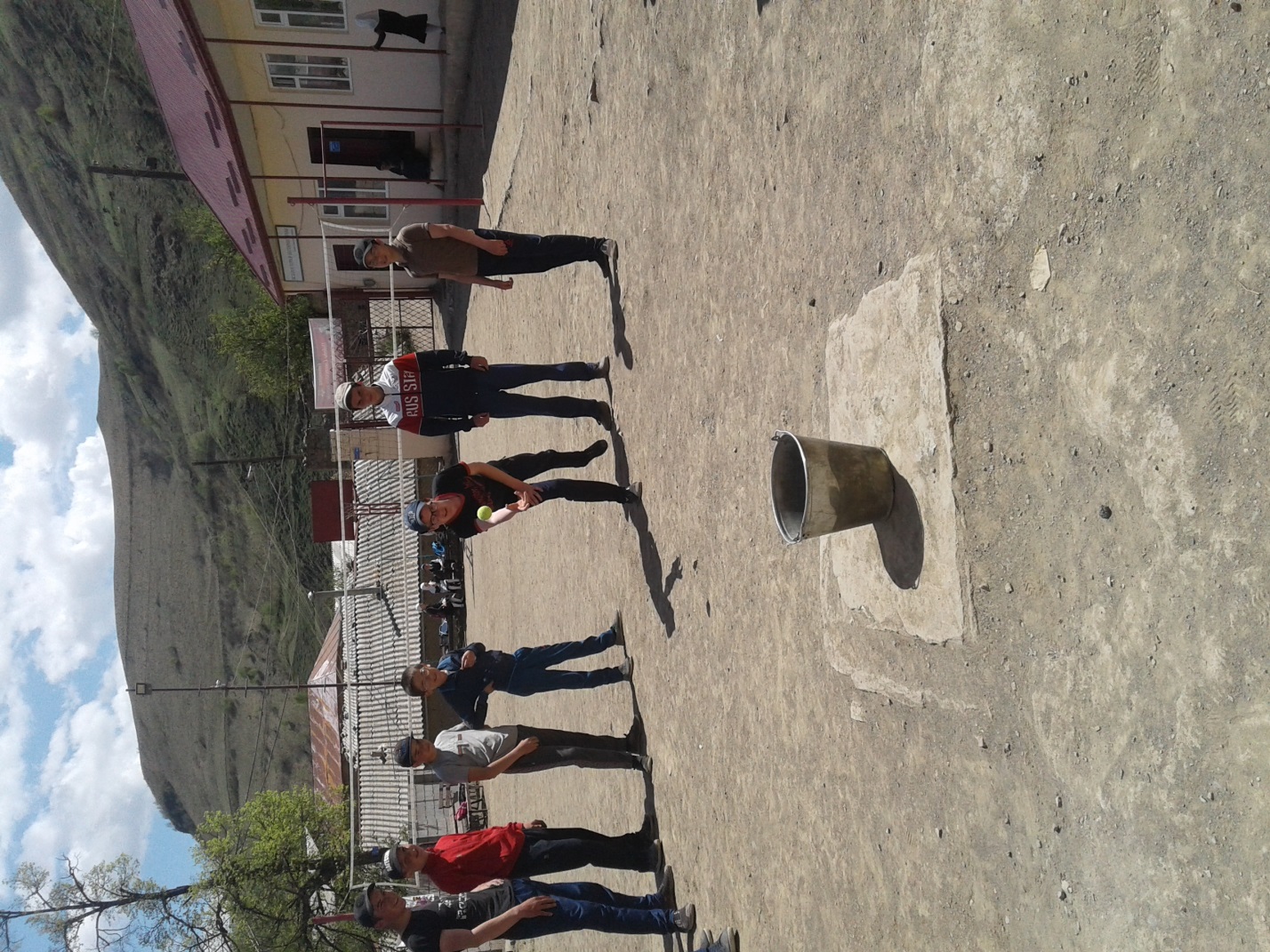 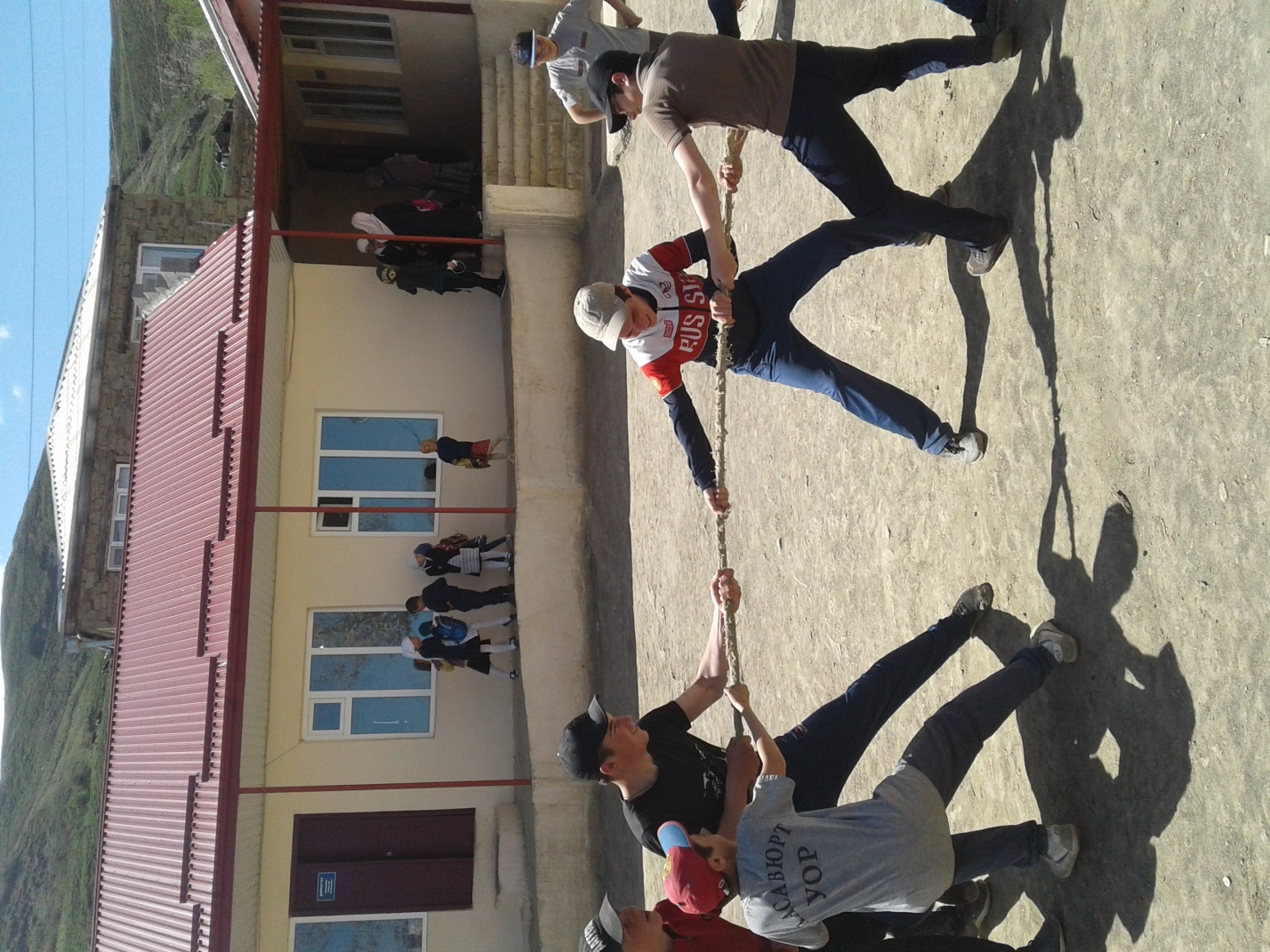 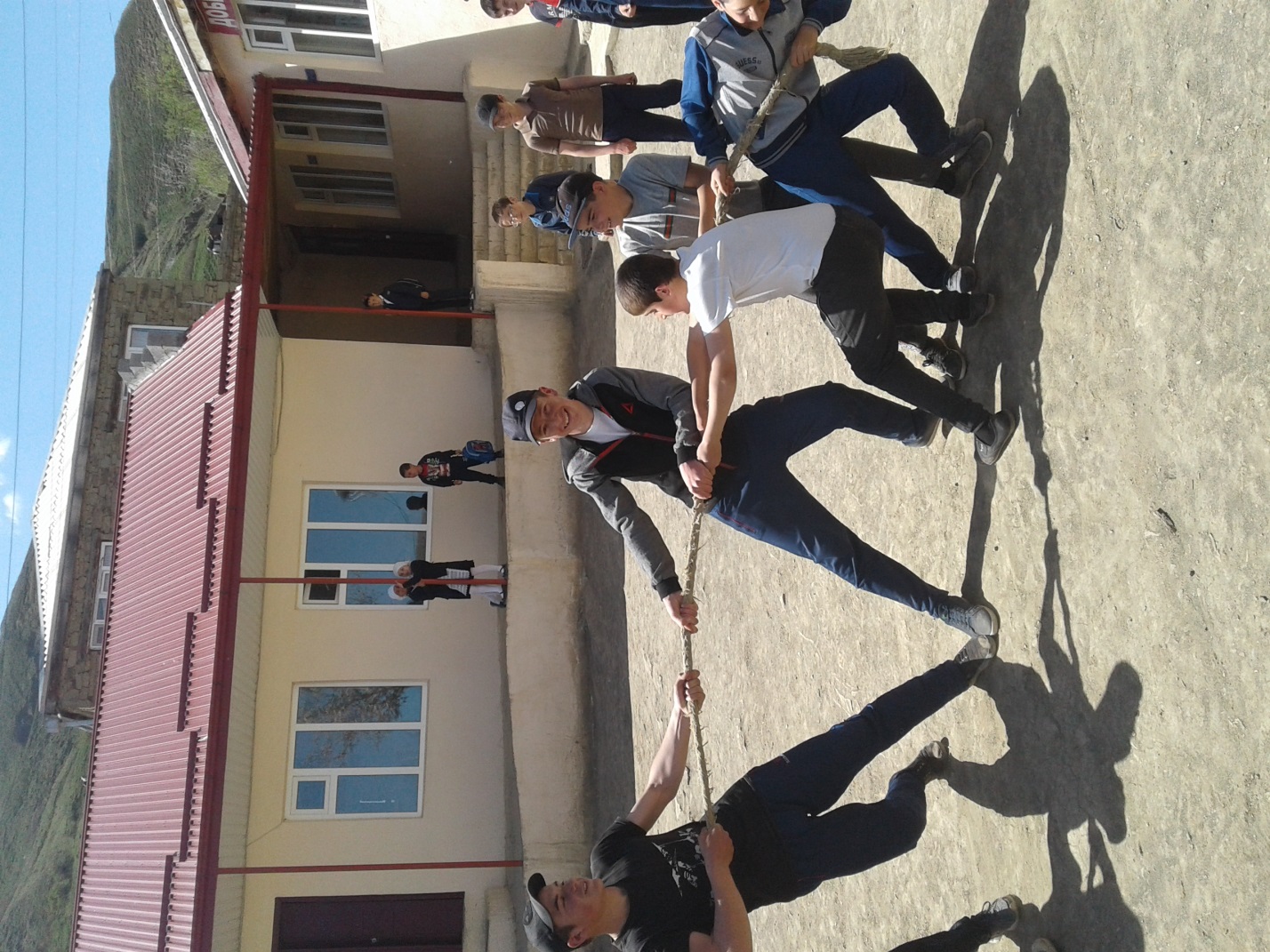                          Конкурс - «А ну-ка мальчики»№Наименование  конкурсаКоличество  балловпограничникиморяки1Рапорт  и  эмблема3 б.2Разминка1 балл.3Меткие  стрелки0.5 баллов  за попадание4Тревога2 б.5От  солдата до  маршал-званиеБалл за  правильный ответ6Из  страницы  истории  Отечества0.5 б. за  правильный  ответ7Прыжки  на  скакалке(40 с.)1 б. за 10 прыжков(штрафное  очко0.2 б. зацепка за ногу)8Отжимание1 б. за 10 отжимание9Одевание  противогаза 3 б. штрафное очко 0.1 б  за  кажд. Сек. Отставание. 10Бег  в  мешках3  балла11 Подтягивание3 б. за 10 раз 12Перетягивание  каната3 б.13